Nominator: Please complete appraisal questions below (5 marks per question):Please briefly explain the reasons for making this nomination. (Maximum 100 words per question)Supporting Attachments / additional comments (Maximum of 5 single-page attachments).The award panel will appraise the skills of the nominee (based on the answers to the appraisal questions); however, additional relevant evidence may be provided to support the nominee. Any supporting attachments must be referenced within the appraisal questions. This may include:Evidence of competent knowledge application in the workplace (Evidence must be submitted at the time of application) Examples: Certificate of Proficiency. Signed (mentor/manager) Competency-based completion table.Awards and prizes: Copies of any certificates or prizes they may have received.such as special recognition by your employer.Short Nominee Resume / CV.Reference or letter of support: A reference or letter of support from either your employer/host employer, trainer, or teacher.Workplace/training action photos: Action photos of you in your workplace or training. Feedback or testimonials from colleagues, supervisors, patients etcProgramme: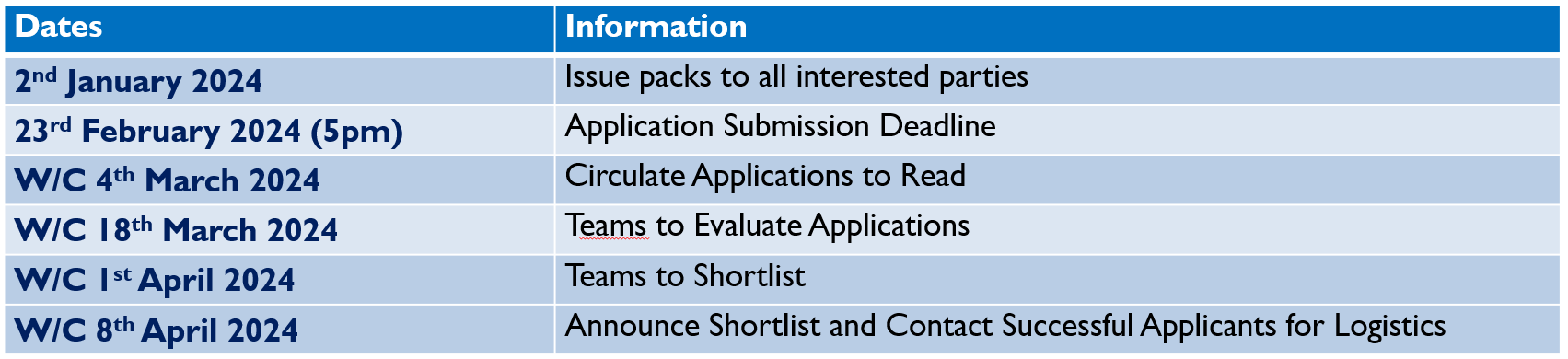 Return this document by 23rd February 2024, 5pm, to: Nicola Parkes – Awards AdministratorMTS Health61 Maxted RoadHemel HempsteadHP2 7DZTelephone 01442 216785Email nicola.parkes@mtshealth.co.ukApprentice Name:Apprenticeship Start Date:Date of successful Completion (optional):Name of Sponsor/Mentor/ Nominator:Trust/Co Name: Position /Title:Contact Number/Email:Questions:Score = of 5 Provide a short overview covering a description of the qualification they were enrolled in, the registered training organisation - and the reason for choosing this training pathway. (max 100 words)Answer:Not Scored What was their motivation in choosing an apprenticeship educational route?Answer:Describe with evidence, how the nominee has effectively collaborated with other team members or departments Answer:Can you describe where the nominees went above and beyond their expected dutiesAnswer:How does the nominee engage with their mentor / supervisor / manager?Answer:How has the nominee shown initiative and or excellence in the application of their knowledge?Answer:Describe any significant achievements which demonstrates exemplary application of knowledge and leadership skills and behaviour in the course of completing or doing your apprenticeship.Answer:What personal goals have been achieved during the courseAnswer:Matrix for Scoring:Matrix for Scoring:0Does not meet criteria1Poor Response2Acceptable response3Meets Criteria4Provides great detail5Exceeds required detail